РЕНЦ 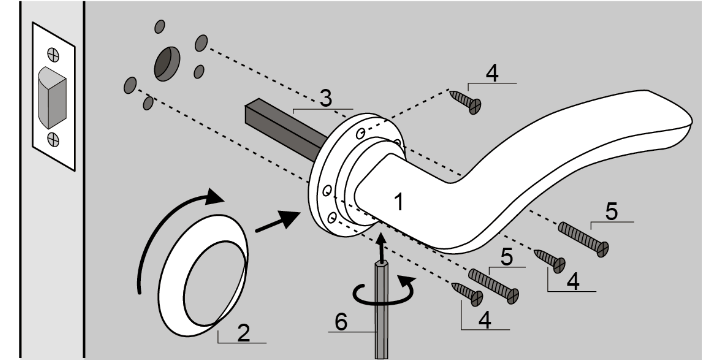 Серия 08, 10, 16Комплектация:Дверные ручки – 2 штДекоративные накладки – 2 штСоединительный стержень 8х100 мм – 1 штШурупы – 8 штСтяжные винты – 2 штКлюч шестигранный – 1 штИзвлеките ранее установленный замок. Просверлите отверстие с лицевой стороны двери в месте, где будут располагаться ручки (диаметр 12-16 мм), оно должно совпадать с отверстием под соединительный стержень (3) у замка.Разместите замок в дверном полотне. Расположите соединительный стержень (3) в поворотном гнезде замка. Открутите декоративные наладки (2) ручек и наденьте ручки (1) на стержень (3).Отметьте на дверном полотне центры крепежных отверстий под шурупы.Снимите ручки и извлеките замок. Просверлите отверстия под шурупы (диаметр 2 мм).Рекомендуется использовать стяжные винты (5) при наличии соответствующих отверстий в замке. Для стяжных винтов следует просверливать отверстия диаметром 5 мм.Установите и закрепите замок в дверном полотне. Расположите соединительный стержень (3) в поворотном гнезде замка прорезью вниз. Вставьте ручки (1) с обеих сторон двери и закрепите их при помощи шурупов (4).Накрутите декоративные накладки (2) и затяните фиксирующие винты ручек шестигранным ключом (6).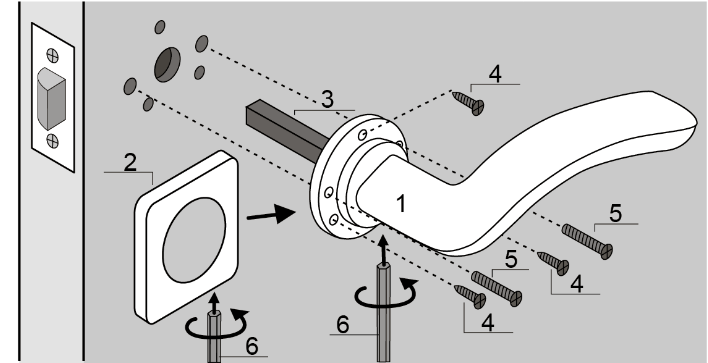 Серия 02, 12, 19Комплектация:Дверные ручки – 2 штДекоративные накладки – 2 штСоединительный стержень 8х100 мм – 1 штШурупы – 8 штСтяжные винты – 2 штКлюч шестигранный - 1 штИзвлеките ранее установленный замок. Просверлите отверстие с лицевой стороны двери в месте, где будут располагаться ручки (диаметр 12-16 мм), оно должно совпадать с отверстием под соединительный стержень (3) у замка.Разместите замок в дверном полотне. Расположите соединительный стержень (3) в поворотном гнезде замка. Снимите декоративные наладки (2) ручек и наденьте ручки (1) на стержень (3).Отметьте на дверном полотне центры крепежных отверстий под шурупы.Снимите ручки и извлеките замок. Просверлите отверстия под шурупы (диаметр 2 мм).Рекомендуется использовать стяжные винты (5) при наличии соответствующих отверстий в замке. Для стяжных винтов следует просверливать отверстия диаметром 5 мм.Установите и закрепите замок в дверном полотне. Расположите соединительный стержень (3) в поворотном гнезде замка прорезью вниз. Вставьте ручки (1) с обеих сторон двери и закрепите их при помощи шурупов (4).Установите декоративные накладки (2) и затяните фиксирующие винты ручек и накладок шестигранным ключом (6).Серия 03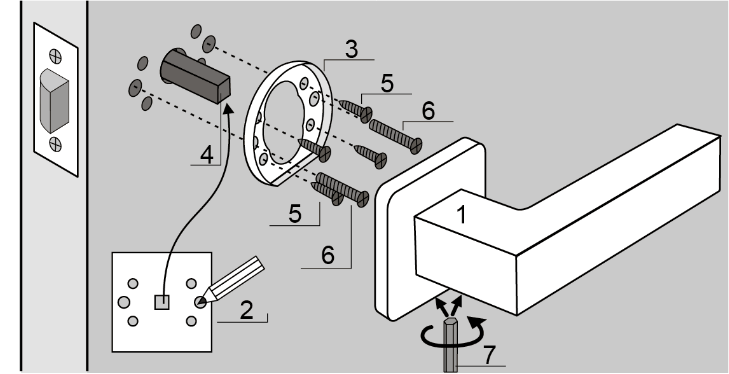 Комплектация:Дверные ручки – 2 штШаблон для установки – 1 штМонтажные накладки – 2 штСоединительный стержень 8х100 мм – 1 штШурупы – 8 штСтяжные винты – 2 штКлюч шестигранный – 2 шт Извлеките ранее установленный замок. Просверлите отверстие с лицевой стороны двери в месте, где будут располагаться ручки (диаметр 12-16 мм), оно должно совпадать с отверстием под соединительный стержень (4) у замка.Разместите замок в дверном полотне. Расположите соединительный стержень (4) в поворотном гнезде замка. Разместите установочный шаблон (2) с обеих сторон двери и отметьте на дверном полотне центры крепежных отверстий под шурупы. Удалите установочные шаблоны и просверлите отверстия под шурупы (диаметр 2 мм).Рекомендуется использовать стяжные винты (6) при наличии соответствующих отверстий в замке. Для стяжных винтов следует просверливать отверстия диаметром 5 мм.Установите монтажные накладки (3) на дверное полотно и закрепите при помощи шурупов (5).Установите и закрепите замок в дверном полотне. Расположите соединительный стержень (4) в поворотном гнезде замка прорезью вниз. Установите ручки (1) на соединительный стержень и монтажные накладки. Затяните фиксирующие винты ручек и накладок шестигранным ключом (7).Дверные ручки РЕНЦ предназначены для установки на внутренние входные и межкомнатные двери.Настоятельно рекомендуем производить установку ручек после окончания строительных работ во избежание попадания строительной пыли, краски и т.п. на поверхность ручек.Не рекомендуется использовать для установки ручек шуруповёрт.Не допускается обработка абразивными веществами, агрессивными растворами и любыми моющими средствами. Для очистки ручек следуют использовать сухую мягкую ткань.Гарантийный срок – 10 лет с даты приобретения.В случае выявления неисправностей, изделие подлежит замене по месту приобретения при условии полной комплектации и наличии кассового чека.Гарантия не распространяется:На повреждения, вызванные нарушением правил хранения и неквалифицированной установкой;На повреждения, полученные вследствие обработки абразивными веществами, агрессивными растворами и любыми моющими средствами;На повреждения, полученные вследствие механического воздействия;На естественный износ изделия.